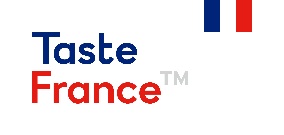 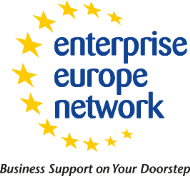 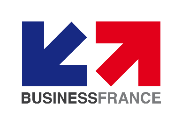 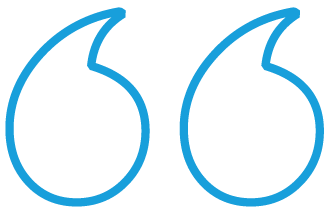 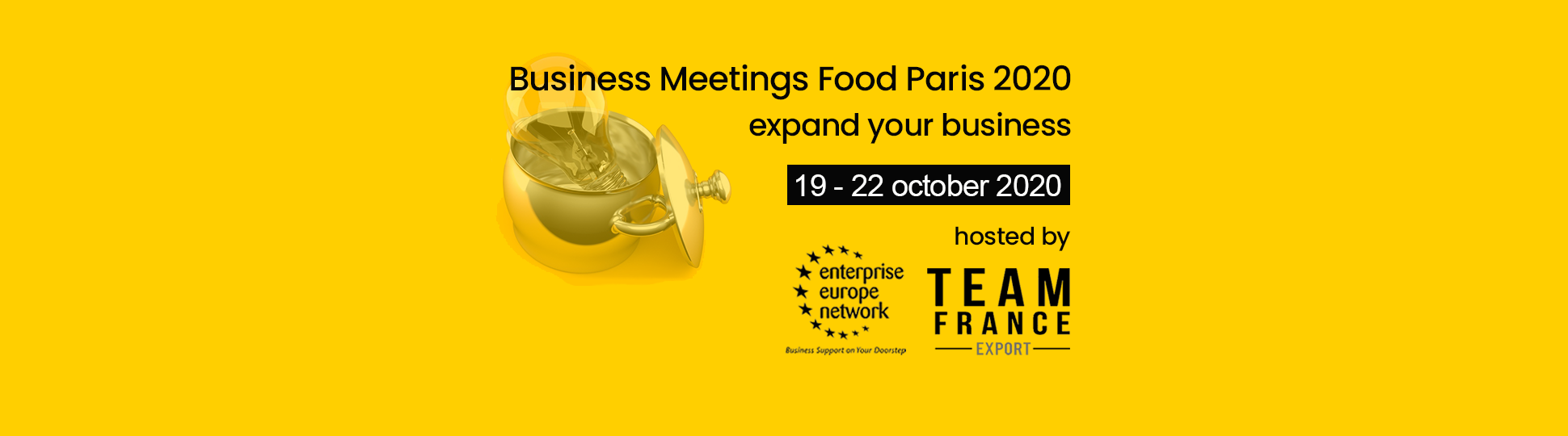 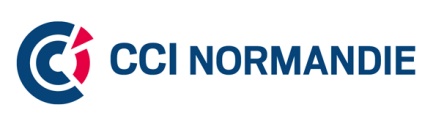 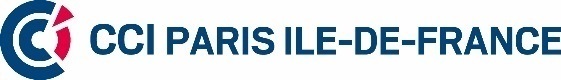 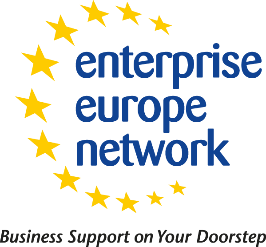 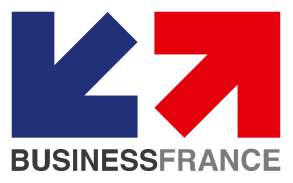 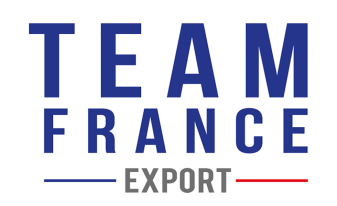 HOW CAN WE HELP?If you are an importer, distributor, wholesaler, retailer, etc. looking for new references of products, we can help you find and meet your future business partners.Our solution is aimed at international buyers who are seeking to source new products and expand their business network. We offer a personalised program of Business Meetings tailored to your specific needs.HOW DOES IT WORK? 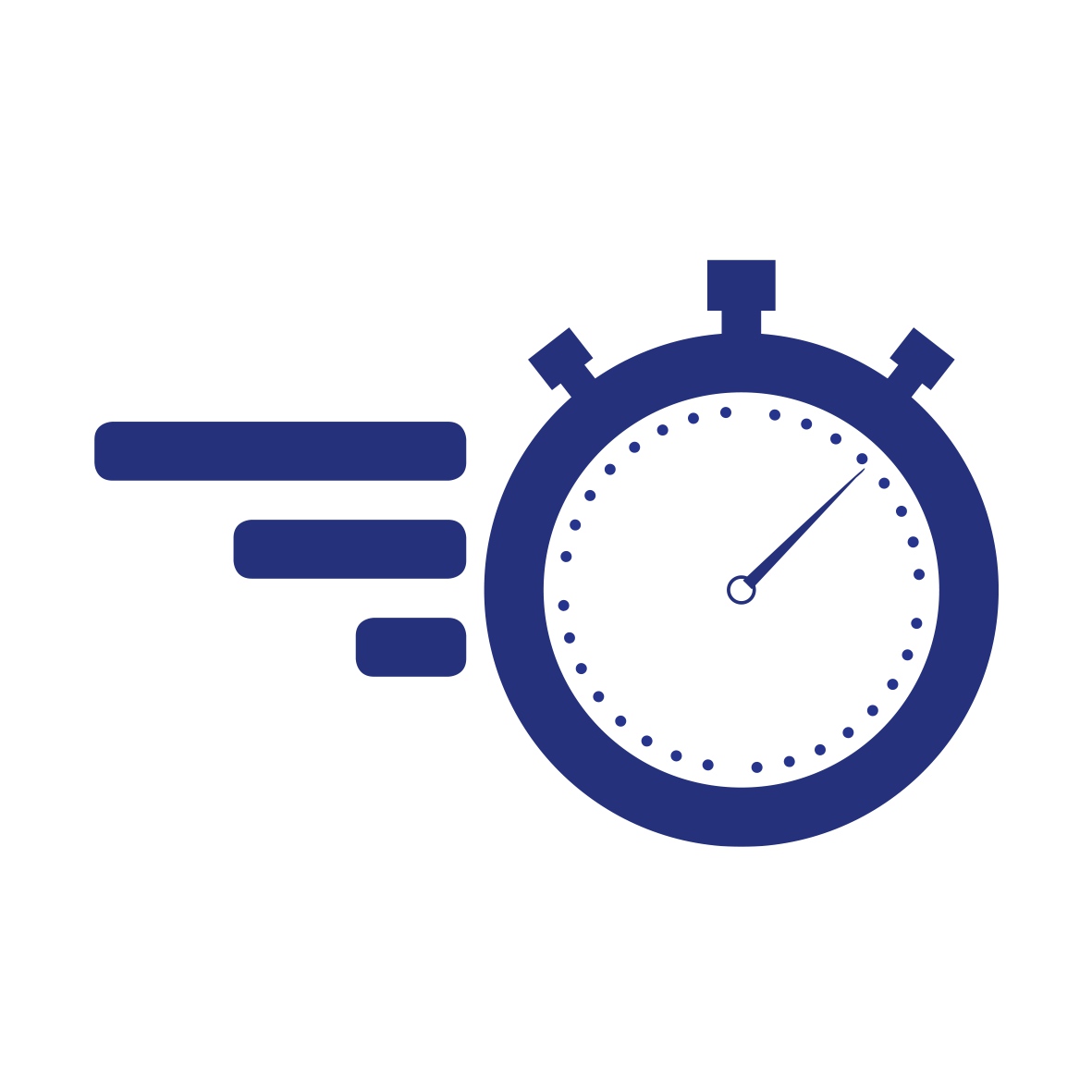 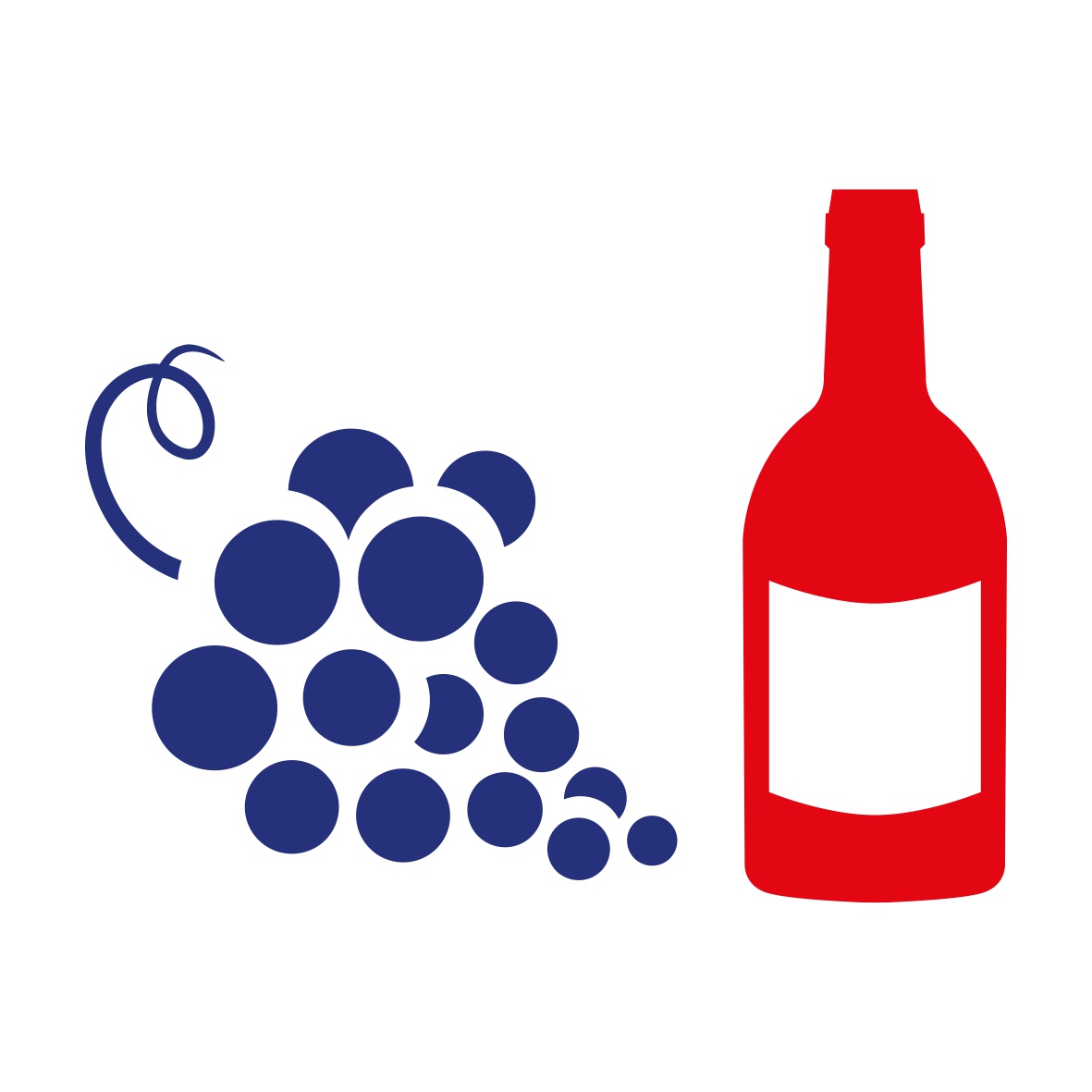 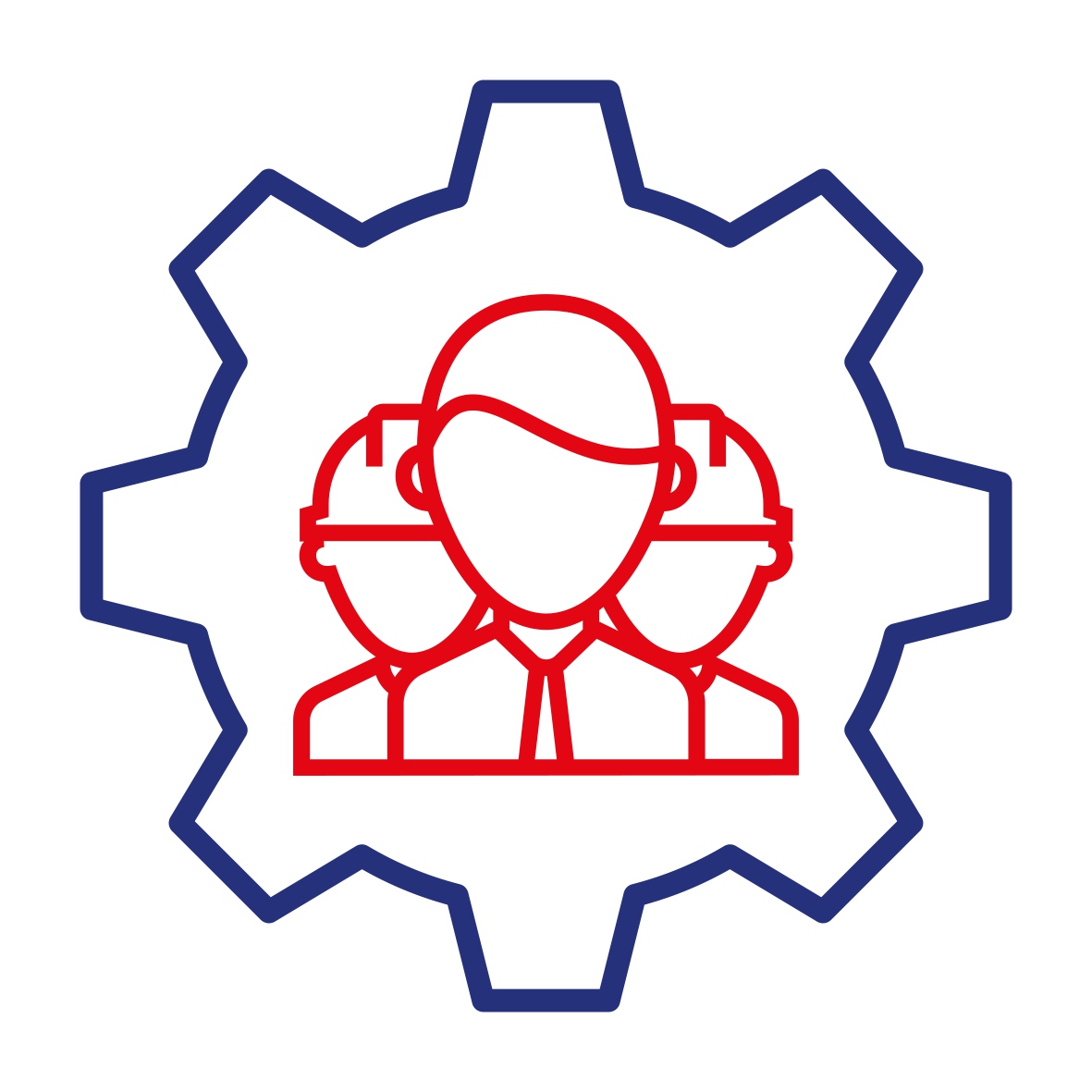 STEP 1You identify product categories & indicate your selection criteria for food products and register on the Business Meeting Food Paris website.STEP 2Our Business Meeting website gives you free access to the suppliers’ catalog.You select companies and request one-to-one meetings during the event at convenient time slots.STEP 3We will inform suppliers then organize and send you your personalized meeting program.  OPTION 1 :Meetings In ParisWe will assign you a meeting room in dedicated meeting room.Possible visit of Rungis wholesale market & the luxury retailers.OPTION 2 :OnlinemeetingsWe will assign you a virtual meeting room and help you to connect with the supplier.Choose whether the supplier need to send samples before or after the meeting.